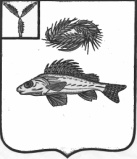   АДМИНИСТРАЦИЯМАРЬЕВСКОГО МУНИЦИПАЛЬНОГО ОБРАЗОВАНИЯЕРШОВСКОГО РАЙОНА САРАТОВСКОЙ ОБЛАСТИПОСТАНОВЛЕНИЕот  10.04.2017 г.                                     № 11О прогоне частного скота потерритории Марьевского МОВ соответствии с Законом Саратовской области от 27.04.2016 г. № 55-ЗСО «Об упорядочении выпаса и прогона сельскохозяйственных животных на территории Саратовской области» определить маршрут  прогона частного скота до места выпаса и обратно на территории Марьевского МО по следующим направлениям:1.-п. Красный боец стадо 1.от дома № 1 улицы Заречная, по плотине  пруда Полянский до улицы Центральная, по проулку улицы Центральная около дома № 35 до улицы Набережная, вдоль  улицы Набережная до дома  №1 и до пастбища-п. Красный боец стадо 2.по  улицы Коммунарская вдоль проулков до  улицы Дружба, от улицы Дружба вдоль проулков  до улицы Курская, по улице Курская до пруда Коммунарский и на пастбище-село Марьевка с улицы Придорожная и улицы Молодежная до улицы Центральная, вдоль улицы  Центральная  от дома  № 124 до дома № 1 и до пастбища.-село Новоряженкас дома № 37 улицы Колхозная  до дома № 1 и до пастбища.Обратно с пастбища прогон скота- тем же маршрутом.- п. Богдашиноот п. Богдашино севернее вдоль прудов отданных в аренду Попову А.В. на пастбище расположенное между земельными участками  принадлежащим на праве аренды  ГБПОУ СО  Ершовский  агропромышленный  лицейи ОАО «Красный боец»  до границы  Миусского МО.2. Разместить  настоящее постановление на официальном сайте      администрации  в сети «Интернет».3. Настоящее постановление  вступает в силу с момента подписания.Глава Марьевского МО                                                        С.И. Яковлев 